Conflict and Tension 1918-1939 – Example Exam QuestionsQuestion 1 – Source A Opposes/Supports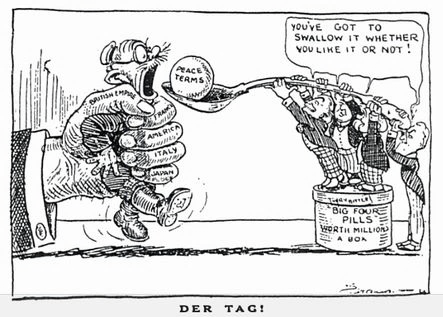 Study Source A. Source A opposes the Treaty of Versailles. How do you know? Explain your answer using Source A and your contextual knowledge [4 Marks].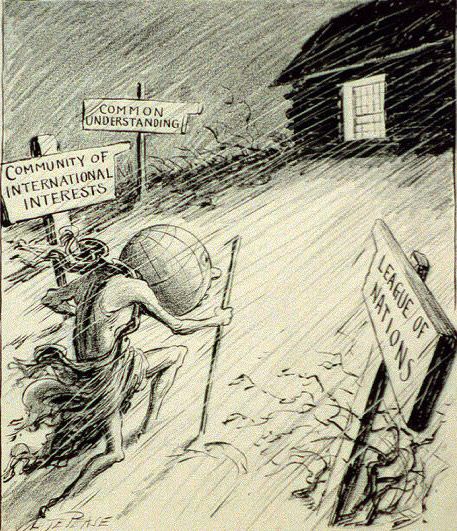 Study Source B. Source B supports the work of the League of Nations. How do you know? Explain your answer using Source B and your contextual knowledge [4 Marks].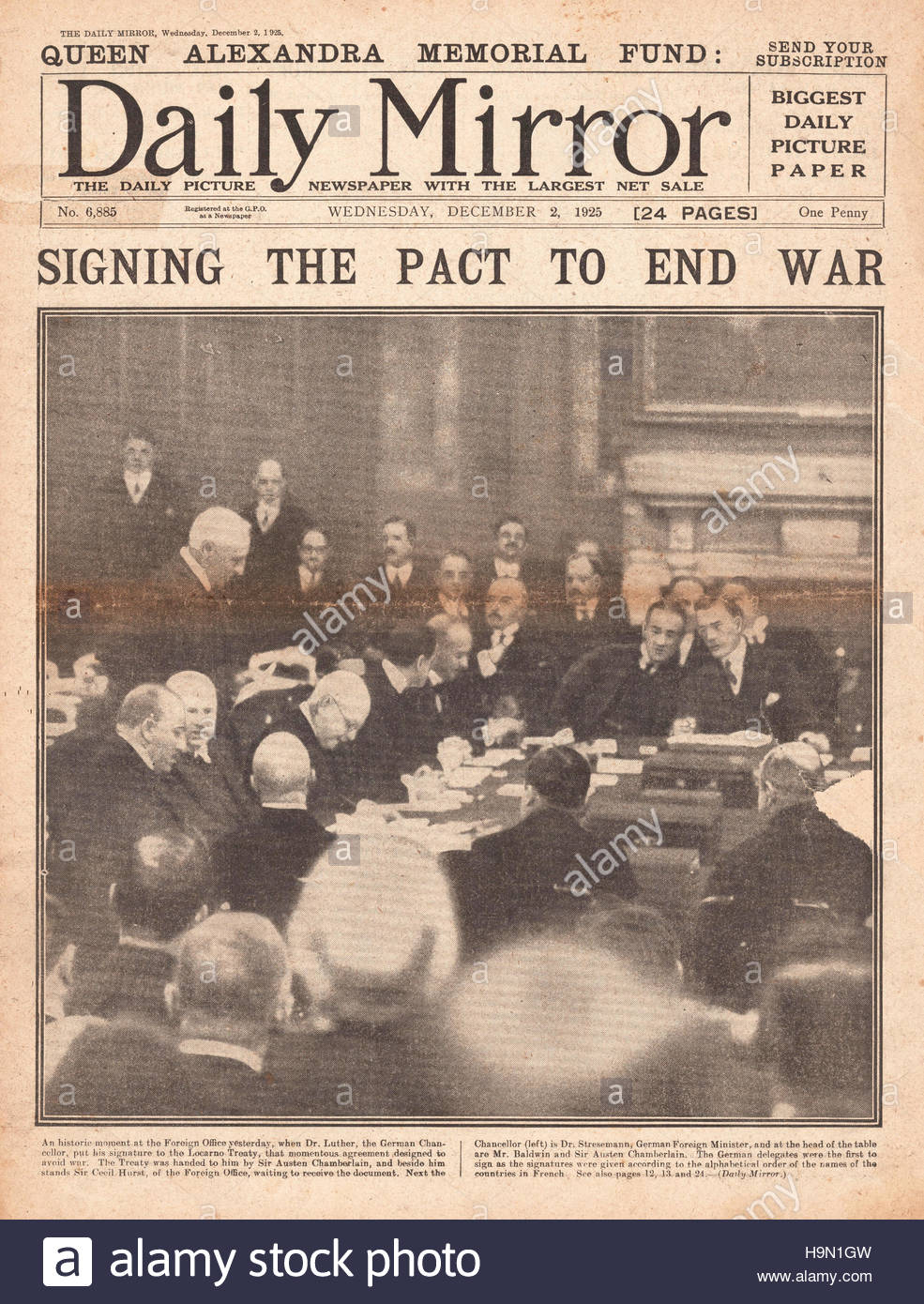 Study Source C. Source C supports the Locarno Treaties. How do you know? Explain your answer using Source C and your contextual knowledge [4 Marks].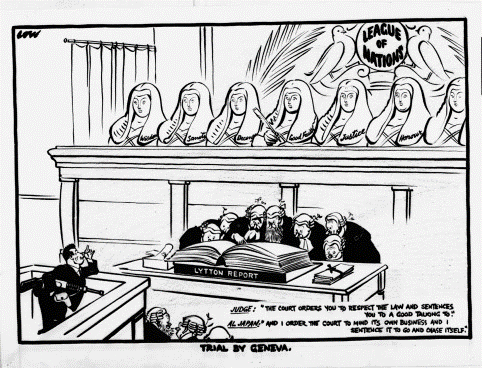 Study Source D. Source D opposes the League of Nations. How do you know? Explain your answer using Source D and your contextual knowledge [4 Marks].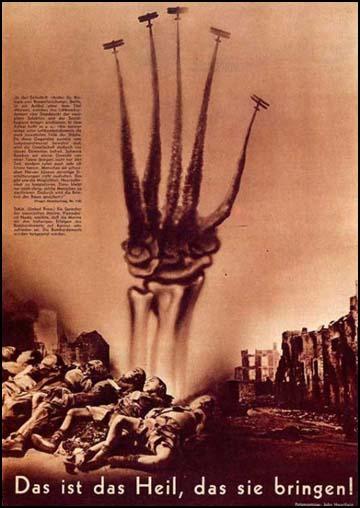 Study Source E. Source E opposes Hitler’s involvement in the Spanish Civil War. How do you know? Explain your answer using Source E and your contextual knowledge [4 Marks].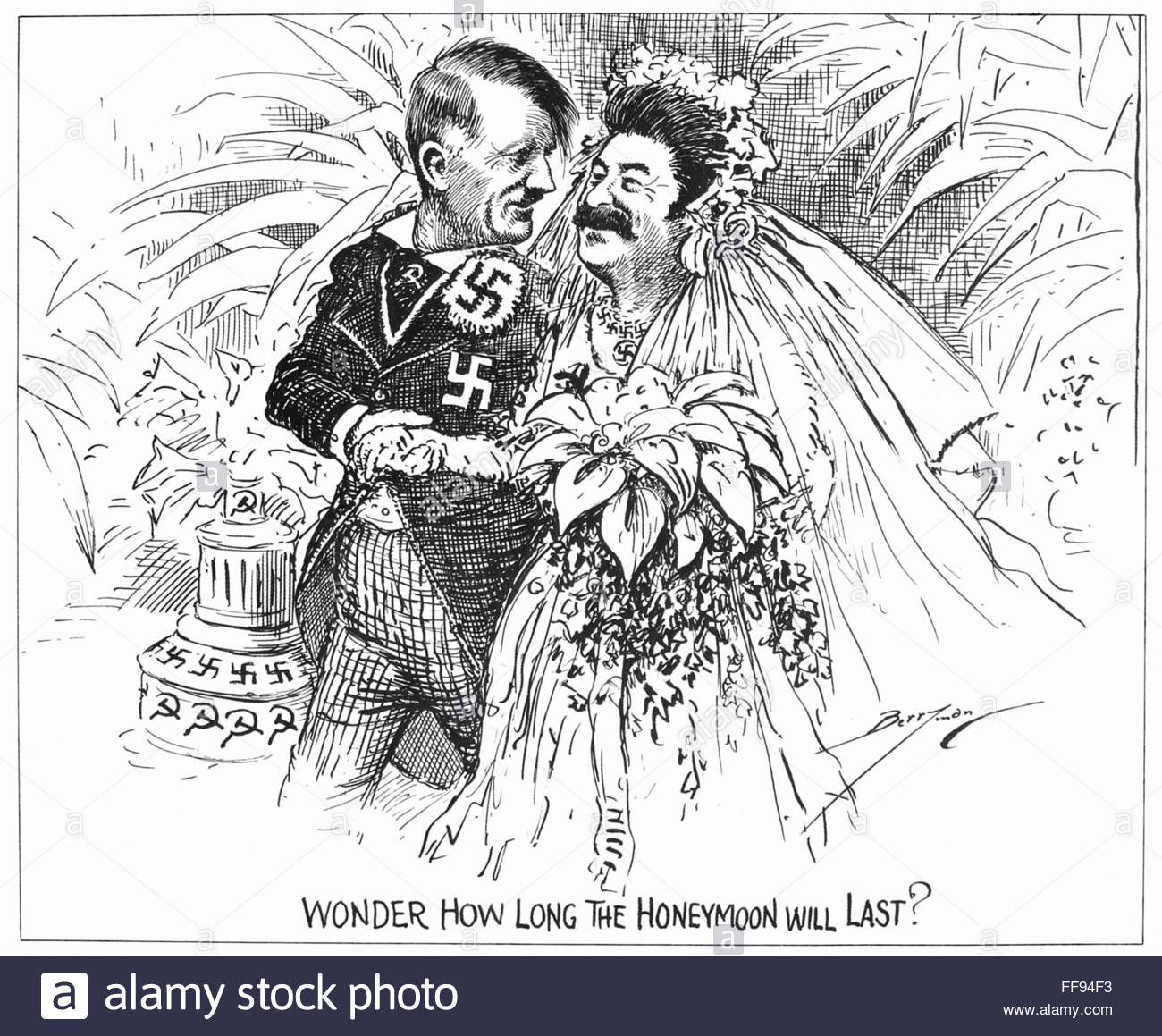 Study Source F. Source F opposes the Nazi-Soviet Pact. How do you know? Explain your answer using Source F and your contextual knowledge [4 Marks].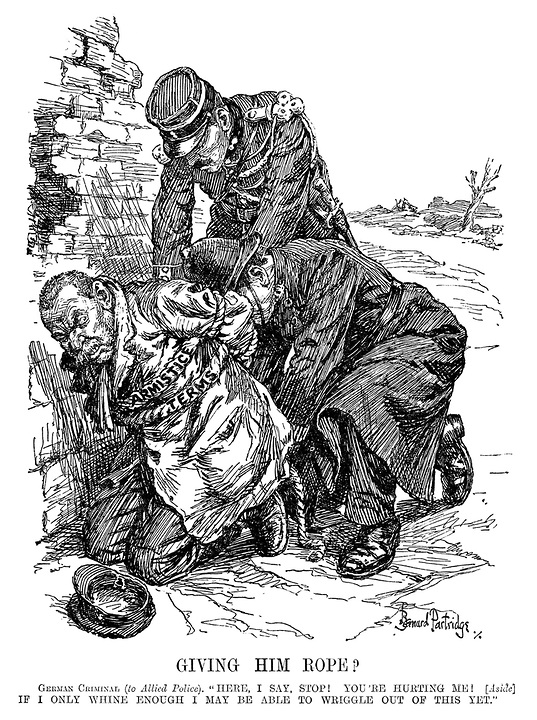 Study Source G. Source G opposes Germany. How do you know? Explain your answer using Source G and your contextual knowledge [4 Marks].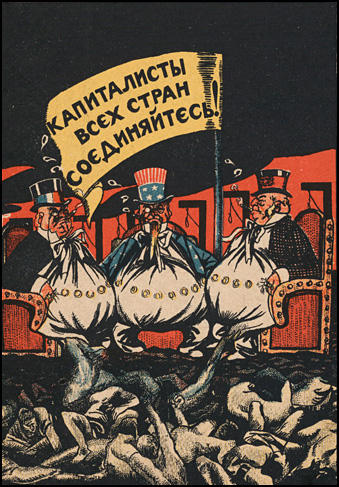 Study Source H. Source H opposes the League of Nations. How do you know? Explain your answer using Source H and your contextual knowledge [4 Marks].Question 2 – How Useful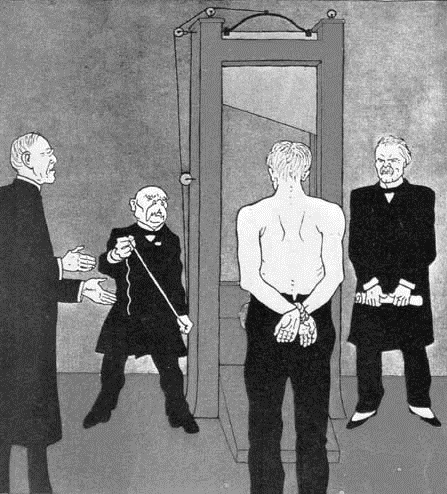 Study Sources A and B. How useful are Sources A and B to a historian studying criticisms of the Treaty of Versailles? Explain your answer using Sources A and B and your contextual knowledge [12 Marks].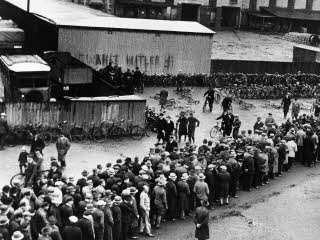 Study Sources C and D. How useful are Sources C and D to a historian studying the impact of the Depression on Germany? Explain your answer using Sources C and D and your contextual knowledge [12 Marks].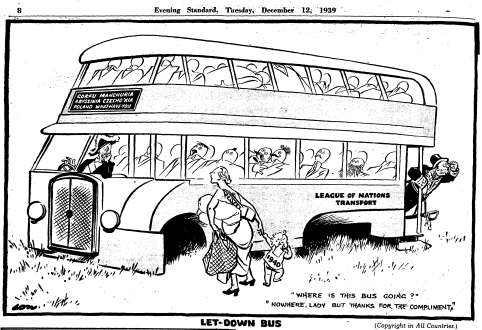 Study Sources E and F. How useful are Sources E and F to a historian studying opinions about the collapse of the League of Nations? Explain your answer using Sources E and F and your contextual knowledge [12 Marks].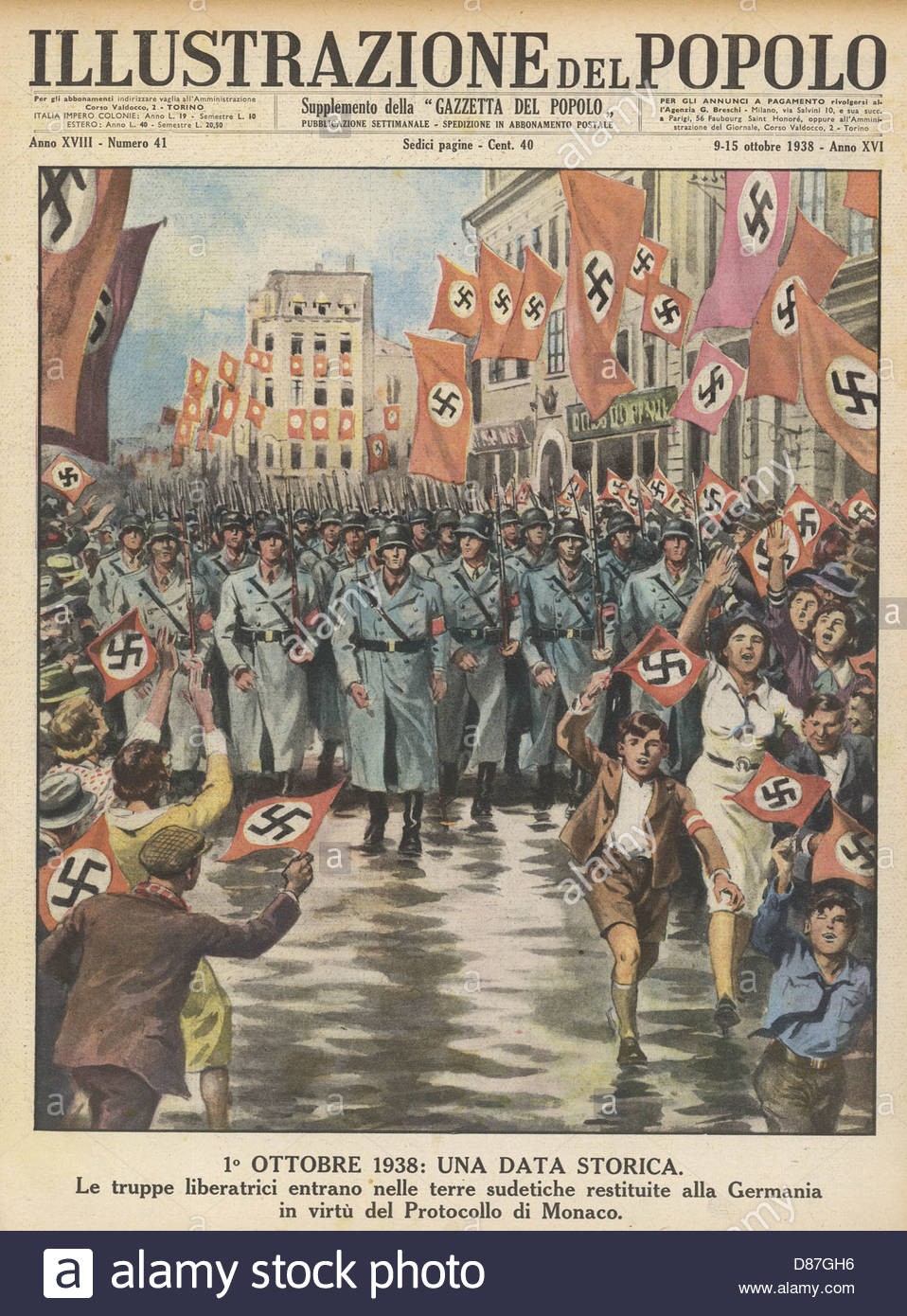 Study Sources G and H. How useful are Sources G and H to a historian studying why Britain allowed Hitler to take the Sudetenland? Explain your answer using Sources G and H and your contextual knowledge [12 Marks].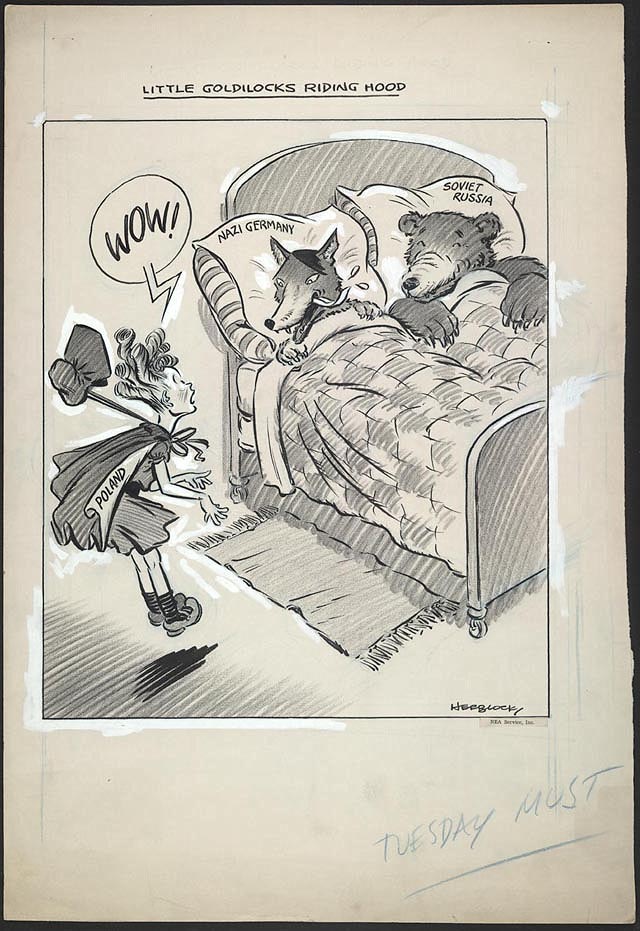 Study Sources I and J. How useful are Sources G and H to a historian studying why Russia signed the Nazi-Soviet Pact? Explain your answer using Sources G and H and your contextual knowledge [12 Marks].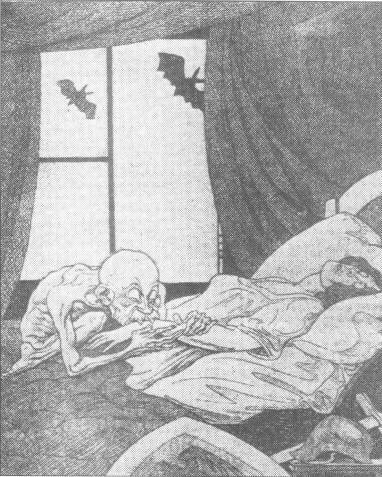 Study Sources K and L. How useful are Sources K and L to a historian studying opinions about the Treaty of Versailles? Explain your answer using Sources K and L and your contextual knowledge [12 Marks].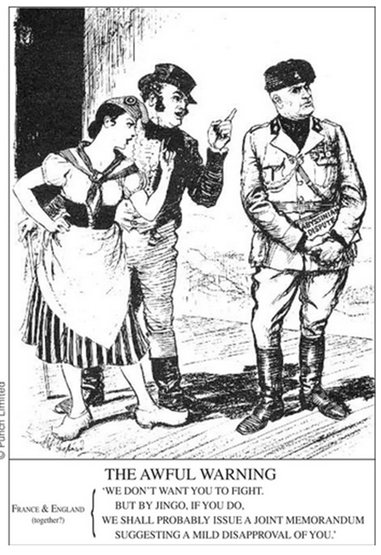 Study Sources M and N. How useful are Sources M and N to a historian studying the Abyssinian Crisis? Explain your answer using Sources M and N and your contextual knowledge [12 Marks].Question 3 – Write an AccountWrite an account of how the Versailles peace settlement was affected by the fact that the war was mainly fought in France [8 Marks].Write an account of how the Treaty of Versailles caused problems for Germany [8 Marks].Write an account of how Mussolini’s invasion of Abyssinia led to Italy leaving the League of Nations [8 Marks].Write an account of how Hitler broke the terms of the Treaty of Versailles between 1933 and 1935 [8 Marks].Write an account of how the Nazis achieved Anschluss [8 Marks].Write an account of how Britain went about appeasing Hitler in the 1930s [8 Marks].Write an account of how events in Manchuria became an international crisis in the years 1931 to 1933 [8 Marks].Write an account of how problems relating to the Sudetenland led to an international crisis in 1938 [8 Marks].Question 4 – How Far Do You Agree‘Territorial losses were the worst punishment faced by Germany in the Treaty of Versailles’. How far do you agree with this statement? Explain your answer [16 Marks + 4 SPaG Marks].‘Clemenceau was the least satisfied of the “Big Three” by the Treaty of Versailles’. How far do you agree with this statement? Explain your answer [16 Marks + 4 SPaG Marks].‘The organisation and structure of the League meant that it was always going to fail’. How far do you agree with this statement? Explain your answer [16 Marks + 4 SPaG Marks].‘The League of Nations failed more often than it succeeded in the 1920s.’ How far do you agree with this statement? Explain your answer [16 Marks + 4 SPaG Marks].‘Structural weaknesses in The League of Nations when it was first set up were the main reasons it was doomed to fail’. How far do you agree with this statement? Explain your answer [16 Marks + 4 SPaG Marks].‘The main reason other countries failed to react to Hitler’s foreign policy was their fear of war’. How far do you agree with this statement? Explain your answer [16 Marks + 4 SPaG Marks].‘The policy of appeasement was a mistake that led to the outbreak of the Second World War’. How far do you agree with this statement? Explain your answer [16 Marks + 4 SPaG Marks].‘The Nazi-Soviet Pact was the main reason for the outbreak of the Second World War in 1939’. How far do you agree with this statement? Explain your answer [16 Marks + 4 SPaG Marks].‘The main reason why Germany hated the Treaty of Versailles was because of its military terms.’ How far do you agree with this statement? Explain your answer [16 marks + 4 SPaG Marks].